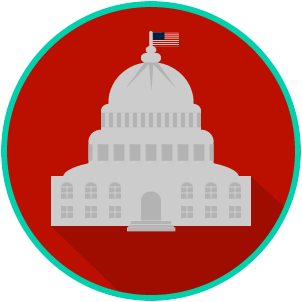 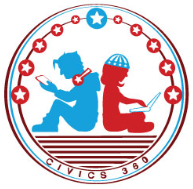 Federalists vs. Anti-Federalists Video #1Federalists vs. Anti-Federalists Video #2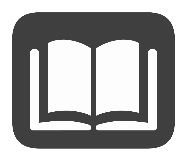 Reading: Viewpoints on Ratifying the ConstitutionBenchmark Clarification 1: Students will identify the viewpoints of the Federalists and the Anti-Federalists about the ratification of the U.S. Constitution.Reading: Comparing Viewpoints on Ratifying the ConstitutionBenchmark Clarification 2: Students will compare the viewpoints of the Federalists and the Anti-Federalists about the ratification of the U.S. Constitution.Reading: The Anti-Federalists and the Bill of RightsBenchmark Clarification 3: Students will recognize the Anti-Federalists’ reasons for the inclusion of a bill of rights in the U.S. Constitution.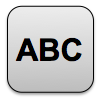 Federalists versus Anti-Federalists Write about your understanding of the viewpoints of the Federalists and Anti-Federalists by explaining the connections between and among each of the terms in the concept circle. How do the terms in the concept circle fit together?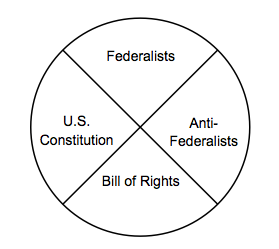 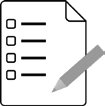  Federalists versus Anti-Federalists Practice Quiz ReflectionQuestionList Specific Evidence from the VideoComplete Sentence1. Which system of government does the United States have as a result of the U.S Constitution?2. Which system of government did the United States have under the Articles of Confederation?3. Based on their views, what are the two groups of men that worked to craft the Constitution called?4. How did the Federalists share their ideas about the Constitution?5. What did the Federalists believe the new Constitution would do?6. Which Enlightenment ideas did the Federalists believe would keep the government from getting too powerful?7. Why did the Federalists oppose a bill of rights?8. What did the Anti- Federalists believe?9. How did the Anti- Federalists share their ideas about the Constitution?10. Why did the Anti- Federalists want a bill of rights?QuestionList Specific Evidence from the VideoComplete Sentence1. What are three things the Federalists and Anti-Federalists disagreed on in the proposed Constitution?2. What is the purpose of the necessary and proper (or elastic) clause within the Constitution?3. Why was this clause a concern to the Anti- Federalists?4. Why did the Anti- Federalists reject the Federalists’ argument about including a bill of rights?5. How is the ratification of the Constitution an example of a compromise?Reading TaskResponseWhat ideas are presented in the reading?What is the central idea of the reading?Select two words or phrases that support the central idea.How might this reading connect to your own experience or something you have seen, read, or learned before?What were the views of the Federalist and Anti-Federalists about the ratification of the U.S. Constitution? The Federalists believed: What were the views of the Federalist and Anti-Federalists about the ratification of the U.S. Constitution? The Anti-Federalists believed: Reading TaskResponseWhat ideas are presented in the reading?What is the central idea of the reading?Select two words or phrases that support the central idea.How might this reading connect to your own experience or something you have seen, read, or learned before?In what ways did the Federalists and Anti-Federalists disagree about the U.S. Constitution?The Federalists and Anti-Federalists disagreed about: Reading TaskResponseWhat ideas are presented in the reading?What is the central idea of the reading?Select two words or phrases that support the central idea.How might this reading connect to your own experience or something you have seen, read, or learned before?Why did the Anti-Federalists want a Bill of Rights in the U.S. Constitution?The Anti-Federalists wanted a Bill of Rights in the U.S. Constitution because: FIRST Attempt ScoreI answered ______ questions right. One thing I learned:SECOND Attempt ScoreI answered ______ questions right. One thing I learned: